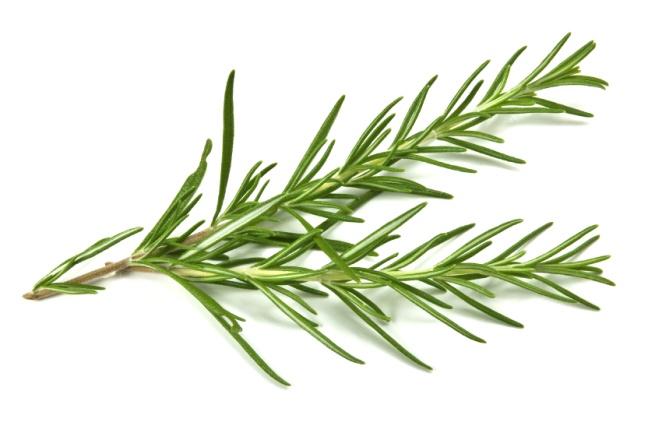 romarin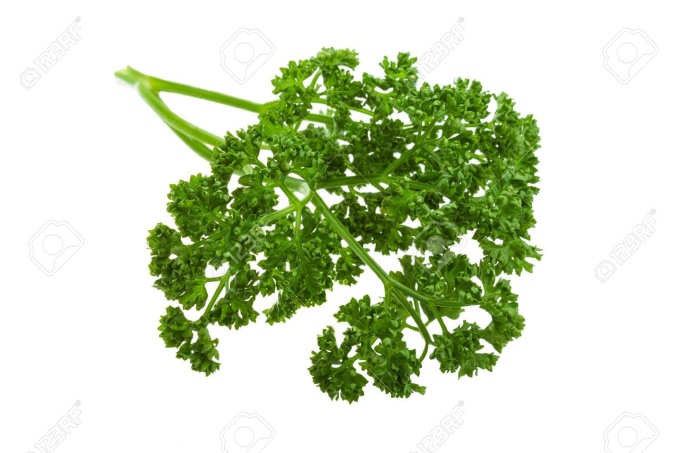 persil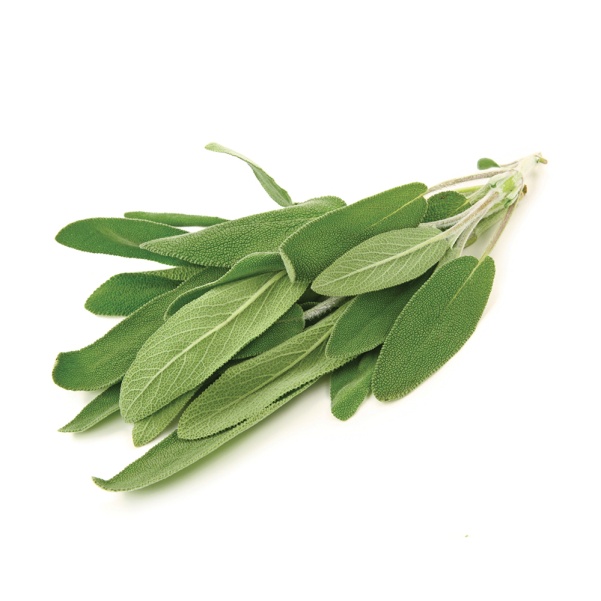 sauge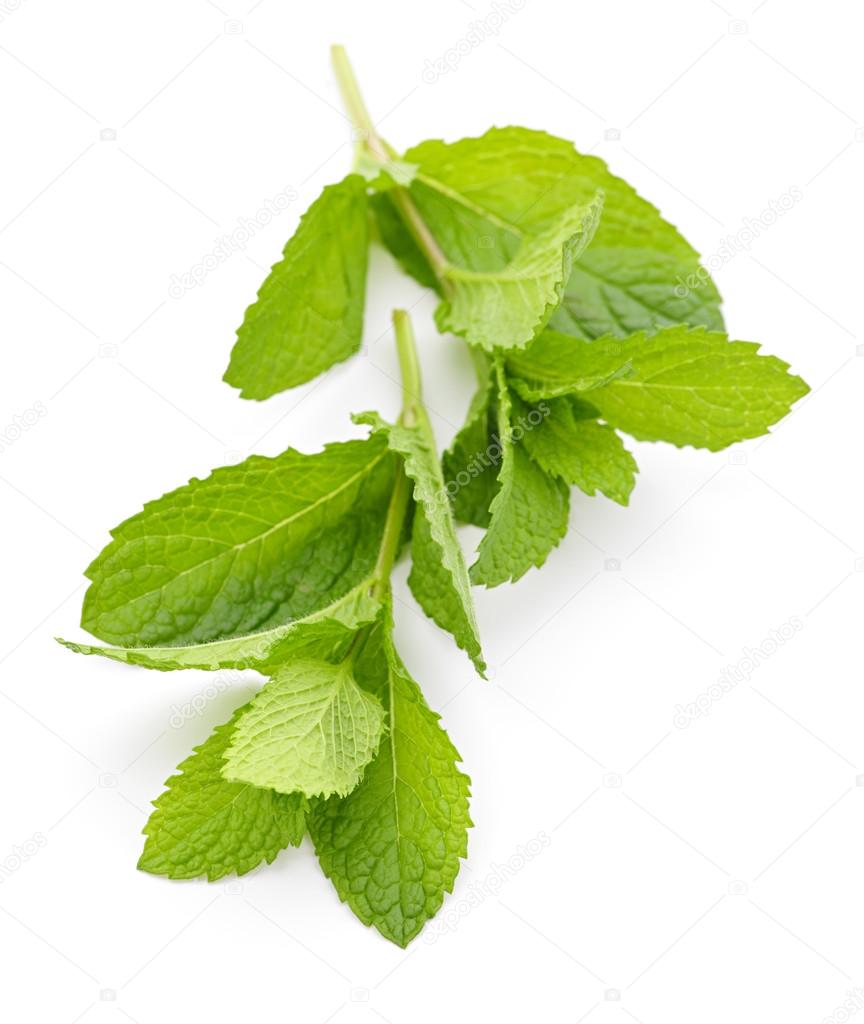 menthe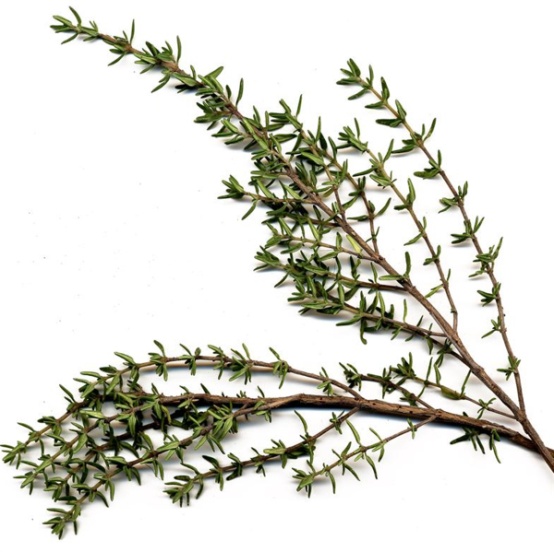 thym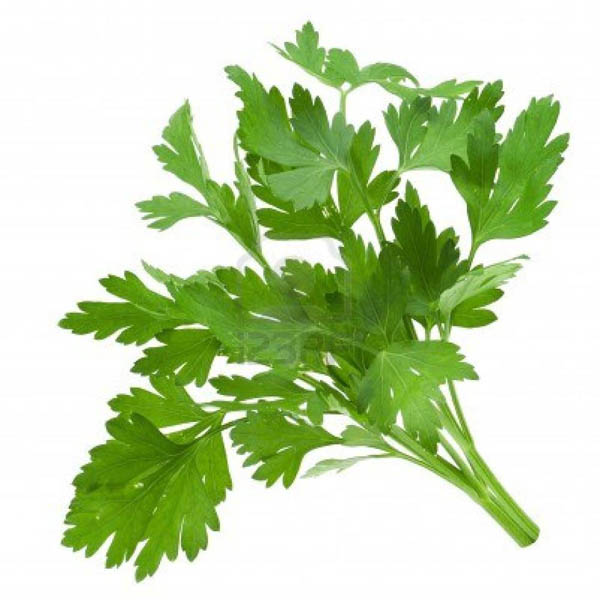 coriandre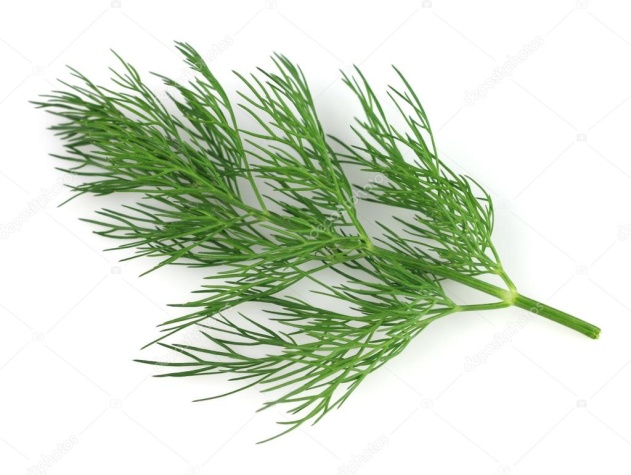 aneth